重庆机电职业技术大学教职工宿舍（公租房）接房流程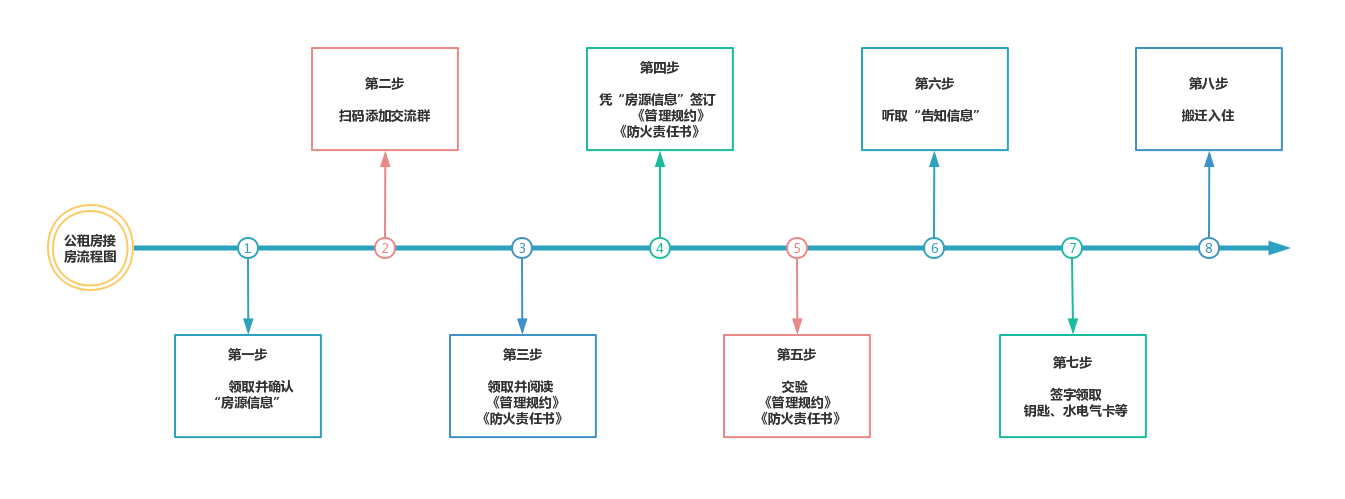 